EC MALTA – Classic Malta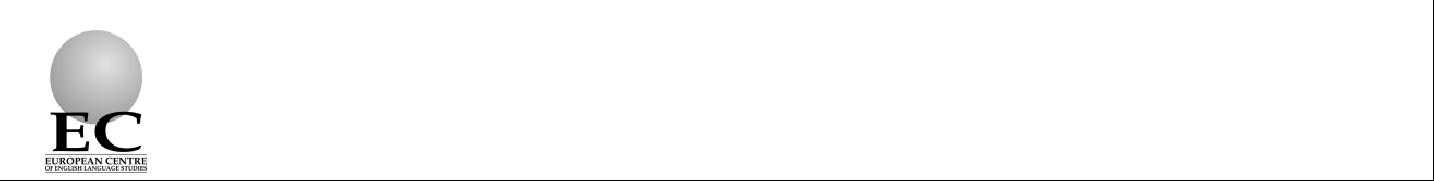 Classic Malta (возраст от 13 до 17 лет)Дни заездов; суббота или воскресеньеВ стоимость входит:Регистрационный сбор школыТрансфер в/из аэропорта Обучение - Курс английского языка (20 уроков в неделю в группе до 15 человек), тестирование, сертификат и учебные пособияПроживание по выборуПолный пансион (завтрак, ужин, обед – упакованный ланч)Школьный автобус на все мероприятия Организованная программа отдыха.Развлекательная программа Программа «Freestyle» от 17 до 20 лет:Этот курс специально создан для молодых людей, которые хотят изучать английский язык вместе со студентами со всего мира и в то же время иметь больше свободы, чем предлагают традиционные языковые программы.В стоимость входит:Регистрационный сбор школыТрансфер в/из аэропорта Обучение - Курс английского языка (20 уроков в неделю в группе до 15 человек) тестирование, сертификат и учебные пособия Проживание в 3х звездочном отеле  в трехместной комнате Полупансион (завтрак-ужин) Экскурсионно-развлекательная программа   От отеля до школы 10-15 минут на городском транспорте.По запросу в школе можно купить билет на автобус –21 Евро на 1 неделю.В стоимость программы не входит раннее заселение.CLUB 50+(при условии, что минимум 5 студентов)Условия аннуляции: За отмену заявки более, чем за 2 недели до заезда, штрафов нет.
При отмене заявки менее, чем за 2 недели до заезда, школа удерживает штраф в размере 1 недели обучения и проживания.
В случаях "no-show" или отмены программы уже на Мальте, взимается 100% штраф.КОМИССИЯ 5% с программы (остальные доплаты нетто)Формула расчета: программа х количество недель + мед. страховка 1 евро с человека в день+ авиаперелет (от 340 евро до 420 евро)+ виза 75 евроВАРИАНТ ПРОГРАММЫПроживаниеДатыЦена за неделю(6 или 7 ночей)Школьный отель - 3/4мест.16.06.18 –размещение/ полный пансион16.06.18 –685размещение/ полный пансион26.08.18685(пакетированный ланч)26.08.18(пакетированный ланч)Мальтийские семьи – 2-3мест.размещ./ полный16.06.18 –26.08.18561пансион(пакетированный561пансион(пакетированныйланч)Эконом резиденция - 3/4мест.16.06.18 –размещение/ полный пансион16.06.18 –600размещение/ полный пансион26.08.18600(пакетированный ланч)26.08.18(пакетированный ланч)Семейная программа – безпроживания,Вкл курсовые материалы,16.06. 18–378школьный автобус и26.08. 18378школьный автобус и26.08. 18пакетированный ланч,развлекательная программаСемейная программа – безпроживания, безразвлекательной16.06. 18–программы,16.06. 18–283программы,26.08. 18283Вкл курсовые материалы,26.08. 18Вкл курсовые материалы,школьный автобус ипакетированный ланчCLASSIC JUNIOR   ЗИМА(13 –17)CLASSIC JUNIOR   ЗИМА(13 –17)CLASSIC JUNIOR   ЗИМА(13 –17)Classic Homestay Twin / трехместный номер, общая ванная комната, полный пансион06.01.18 – 03.02.18472Classic Residence Трехместный / четырехместный номер, ванная комната, полный пансион06.01.18 – 03.02.18566CLASSIC JUNIOR  ВЕСНА/ОСЕНЬ(13 –17)CLASSIC JUNIOR  ВЕСНА/ОСЕНЬ(13 –17)CLASSIC JUNIOR  ВЕСНА/ОСЕНЬ(13 –17)Classic Homestay Twin / трехместный номер, общая ванная комната, полный пансион17.03.18 – 08.04.1829.09.18 – 28.10.18400Классическая дневная программа с мероприятиями. Без проживания, только обед19.03.18 – 06.04.1801.10.18 – 26.10.18260* FREESTYLE PROGRAMME (17-20)* FREESTYLE PROGRAMME (17-20)* FREESTYLE PROGRAMME (17-20)ПроживаниеДатыЦена за неделю (6-7 ночей)Трехместный номер, ванная комната, полупансион.16.06.18 – 26.08.18615Дополнительно:Стоимость за неделю:Полный пансион 110ПрограммаКол-во уроков в неделюClass Size (Maximum)продолжительностьдатыЗа 1 неделюMini Group  + Activity 2061-2 недели07.05.18 – 18.05.1824.09.18 – 05.10.18400утроденьвечерСбПрибытиеЭкскурсия поВидео игрыСбПрибытиеМальте и купаниеВидео игрыМальте и купаниеВсЗоопарк и водныеПриветственнаяВсигрыдискотекаигрыдискотекаПРЕБЫВАНИЯПнТест и занятияКруиз по ГаваниВечерПРЕБЫВАНИЯПнТест и занятияКруиз по ГаванитворчестваПРЕБЫВАНИЯтворчестваВтЗанятияКино и McDonald’sСрЗанятияБоулингАквапаркПосещение деревниШопинг на BayЧтЗанятияПосещение деревниШопинг на BayЧтЗанятиямастеровStreetмастеровStreetПРОГРАММАПтЗанятияПоездка в МдинуВодные видыПРОГРАММАПтЗанятияспортаПтЗанятияспортаспортаСбАквапаркСпортивныеСбАквапаркигрыигрыВсКруиз в ГолубуюВечеринка вПРИМЕРНАЯВслагунулетнем лагереПРИМЕРНАЯлагунулетнем лагереПРИМЕРНАЯСрЗанятияПарк MediterraneoВечер КараокеПнЗанятияПляжный клуб иПнЗанятиябарбекюбарбекюВтЗанятияDVDPopeye VillageШоу «MaltaЧтЗанятияExperience»,Шопинг и Pizza HutПтЗанятияПутешествиеПрощальнаяПтЗанятия«Sandy Beach»вечеринка«Sandy Beach»вечеринкаСбОтъезд